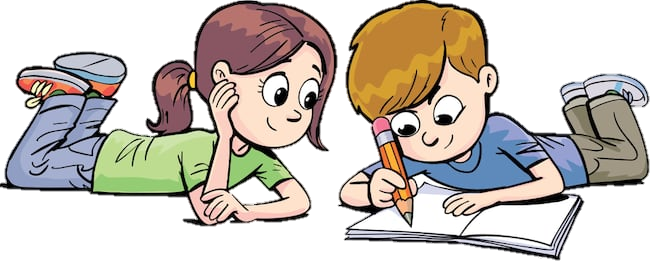 CUADERNILLO DE ACTIVIDADESMES DE ABRILNIVEL: PREKINDER       INSTRUCCIONES:  Cuidar la higiene del cuadernillo.Puede seguir el horario de clases entregado para realizar actividades.No sobre exija a su hijo/a, debe realizar una o dos actividades diarias.Actividades que pretenden ser un refuerzo de conocimientos y habilidades.Enviar de vuelta al regreso a clases junto con los cuadernos.      ATTE.        Tía Mónica Toledo.TAREA ENVIADAS EN LOS CUADERNOS de la semana del 16 al 27 de MarzoCUADERNO DE LENGUAJE:Rellenan con diferentes materiales la vocal A manuscrita.Grafica la vocal siguiendo línea punteada.Dentro de la figura de un árbol pegan 5 figuras con la letra A, luego deben repetir la vocal inicial de los elementos.Buscan, recortan y pegan 10 veces la vocal A (Imprenta o manuscrita).COMPRENSIÓN DEL ENTORNO:Pintan, recortan y pegan formando el rompecabezas con la figura de niño o niña según corresponda(cabeza-tronco-extremidades).Observan dibujos del cuerpo humano, moldean con plastilina y luego, dibujan cada una de las partes de su cuerpo siguiendo modeloIdentifican, recortan y pegan vestimenta y partes del cuerpo en el molde. (cabeza-tronco-piernas-brazo derecho e izquierdo-pies)MATEMÁTICAS:Reconocen y dibujan las figuras geométricas siguiendo patrones (siguiendo línea punteada en el principio de la actividad)Rellenan y pintan de color azul el numero 1 con papel lustreGrafican el 1 con un punto de referencia siguiendo ejemplosRellenan el número 2 con color rojo con papel crepe.Grafican el número 2 con un punto de referencia siguiendo ejemplos 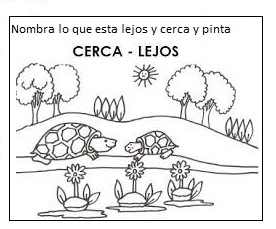 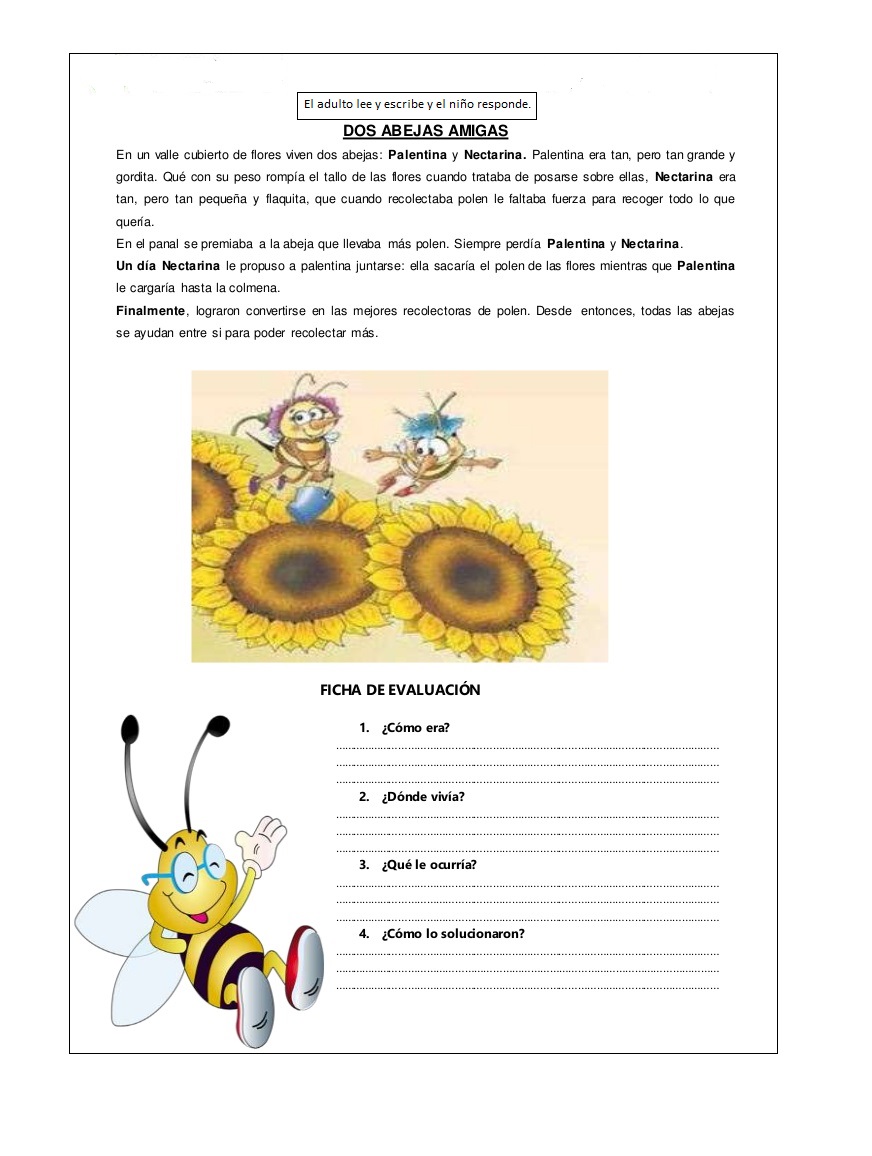 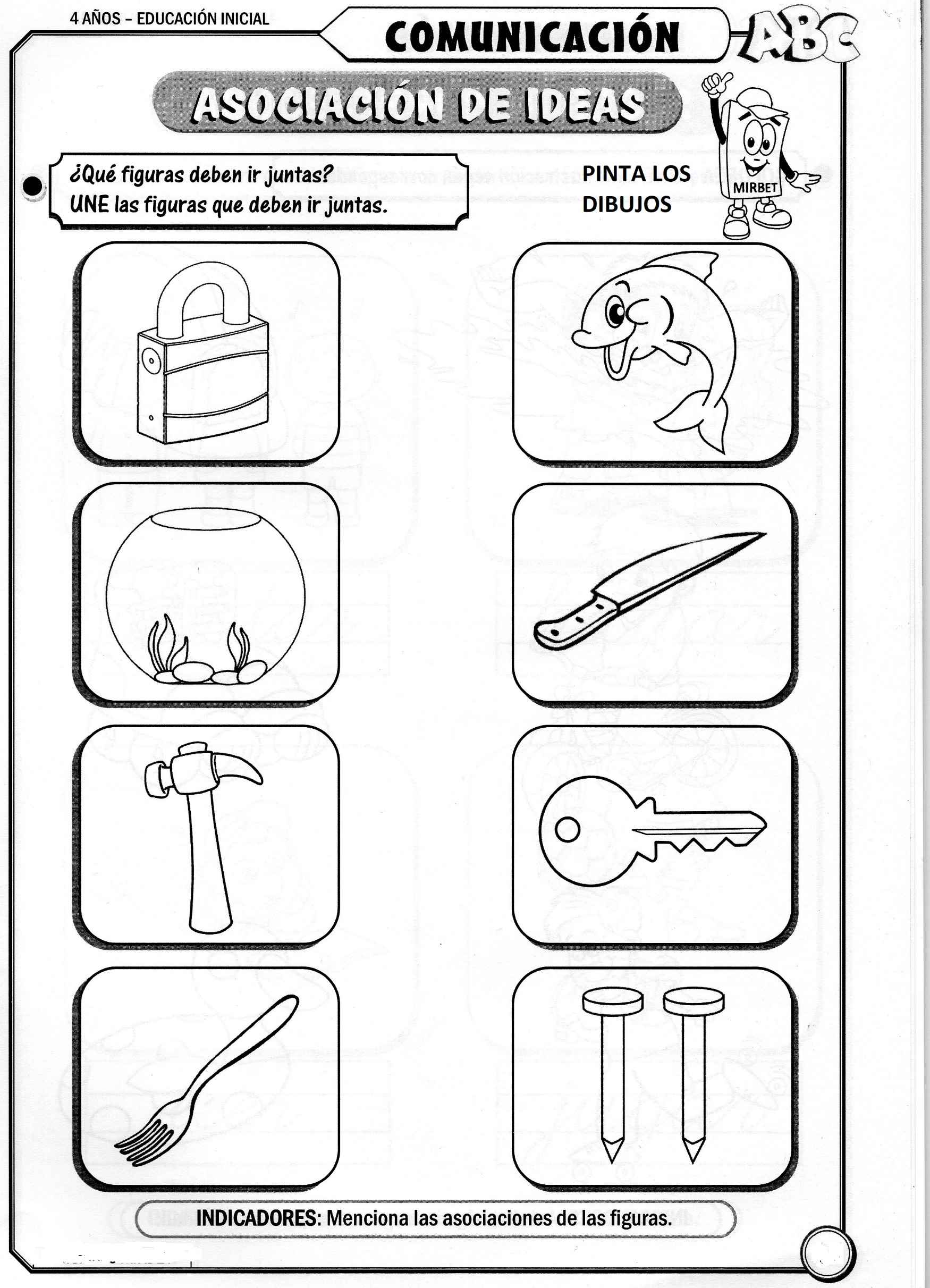 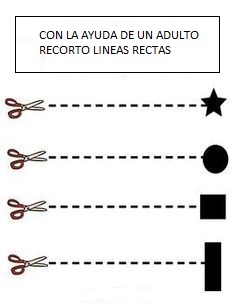 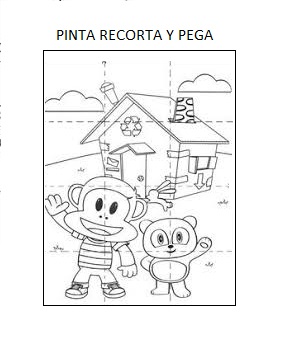 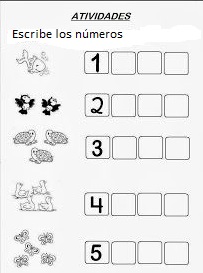 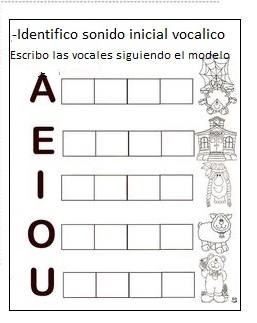 